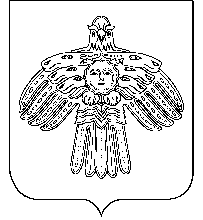        АДМИНИСТРАЦИЯ                                                           «НИЖНИЙ ОДЕС»  КАР  ОВМÖДЧÖМИНСА      ГОРОДСКОГО  ПОСЕЛЕНИЯ  «НИЖНИЙ ОДЕС»                                                     АДМИНИСТРАЦИЯПОСТАНОВЛЕНИЕШУÖМот « 26 » сентября 2017 года                                                                № 295В соответствии с Федеральным законом от 27.07.2010 № 210-ФЗ «Об организации и предоставлении государственных и муниципальных услуг», распоряжением Правительства Республики Коми  от 16.02.2017 № 80-р  «Об утверждении Плана мероприятий («дорожной карты») по внедрению в Республике Коми целевой модели «Постановка на кадастровый учет земельных участков и объектов недвижимого имущества», Плана мероприятий («дорожной карты») по внедрению в Республике Коми целевой модели «Регистрация права собственности на земельные участки и объекты недвижимого имущества» Администрация муниципального района «Сосногорск»  ПОСТАНОВЛЯЕТ:Внести в постановление Администрации городского поселения «Нижний Одес» от 02.06.2016 № 139 «Об утверждении административного регламента предоставления муниципальной услуги «Утверждение и выдача схемы расположения земельного участка или земельных участков на кадастровом плане территории муниципального образования» следующие изменения:1.1. в пункте 2.6 раздела II «Стандарт предоставления муниципальной услуги» цифру «30» заменить цифрой «18»;1.2. в разделе  III «Состав, последовательность и сроки выполнения административных процедур, требования к порядку их выполнения, в том числе особенности выполнения административных процедур в электронной форме, а также особенности выполнения административных процедур в многофункциональных центрах»:1) в пункте 3.3.2 цифру «8» заменить цифрой «5»;2) в пункте 3.4.2 цифру «18» заменить цифрой «9».2. Контроль исполнения настоящего постановления оставляю за собой.Настоящее постановление вступает в силу со дня его официального опубликования.Руководитель администрации городского поселения «Нижний Одес»		                             Ю.С.Аксенов                                           О внесении изменений в постановление Администрации городского поселения «Нижний Одес» от 02.06.2016 № 139 «Об утверждении административного регламента предоставления муниципальной услуги «Утверждение и выдача схемы расположения земельного участка или земельных участков на кадастровом плане территории муниципального образования»